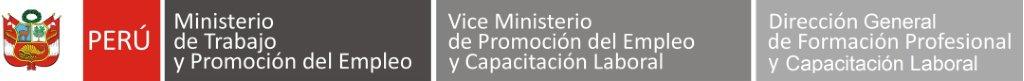 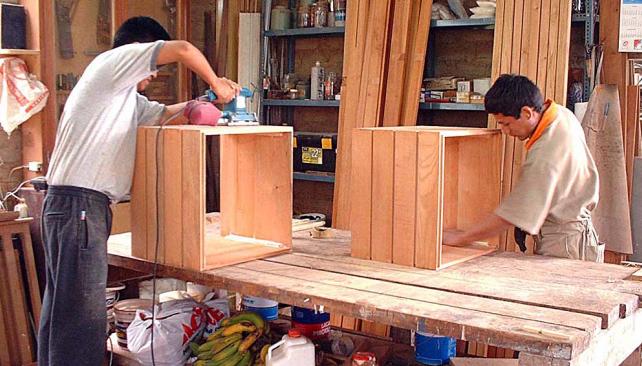 PRESENTACIÓNEste módulo es el instrumento técnico que describe las capacidades (conjunto de conocimientos, habilidades, destrezas y actitudes) identificadas con el sector manufactura (empleadores y trabajadores) y que serán desarrolladas a través de programas de capacitación, preparando a los participantes para desempeñarse en puestos de trabajo relacionados con las tareas de Acabado de superficies de madera.Características:El módulo de Acabado de superficies de madera te prepara para trabajar como:Operario en preparación y sellado de superficies de madera.Operario en acabado de superficies de madera.Otros afines al puesto.El módulo de Acabado de superficies de madera tiene una duración de 80 horas cronológicas, como mínimo. La vigencia del módulo es desde………………..   hasta……………………..El programa de capacitación del módulo Acabado de superficies de madera sugiere las unidades de aprendizaje o cursos:Preparación de las superficies del producto.Sellado de las superficies preparadas del producto. Acabado de las superficies del producto. Otros Módulo de Capacitación Nº 4Asociado a la Unidad de Competencia N° 4Realizar el acabado en superficie del producto, según la orden de producción (ficha de acabados), considerando las normas básicas de seguridad y salud en el trabajo.Perfil del formador o capacitadorDominio de los conocimientos y las técnicas relacionadas al acabado de superficies de madera, según las buenas prácticas y las normas de salud y seguridad, y que se acredite mediante una de las formas siguientes:Título profesional o certificación de competencias laborales.Experiencia profesional de un mínimo de 3 años en el campo de las competencias relacionadas con este módulo formativo.Competencias pedagógicas o metodológicas acreditadas de acuerdo con lo que establezcan  las administraciones competentes.CONSIDERACIONES PARA EL DESARROLLO DE LA CAPACITACIÓNFICHA TÉCNICA DEL PERFIL OCUPACIONAL Y MÓDULOS RELACIONADOSACABADO DE SUPERFICIES DE MADERACAPACIDADESCRITERIOS DE EVALUACIÓNPreparar la superficie del producto, teniendo en cuenta la ficha de acabados y considerando las normas básicas de seguridad y salud en el trabajo.Identifica los procedimientos establecidos en la empresa, los equipos de protección, tallas, calidad, tipo de material para seguridad e interpreta los sistemas de medida básicos ASA, DIN.Interpreta el plano constructivo y clasifica las piezas de madera para elaborar el producto e identifica los tipos, clases, características, el grado de humedad de las piezas, los defectos, alteraciones, calidad de la madera y las normas básicas de seguridad.Practica la tolerancia en el desarrollo del trabajo, viste el uniforme de trabajo y los equipos de protección personal, teniendo en cuenta las normas básicas de seguridad.Utiliza permanentemente los equipos de protección personal, e interpreta la orden de producción y selecciona las herramientas, equipos, insumos y materiales para la preparación de la superficie, teniendo en cuenta las normas básicas.Prepara la masilla mezclando los insumos y materiales, aplica la masilla con la espátula en las imperfecciones de la superficie del producto y lija bordeando los filos, considerando el sentido de la veta de la madera, verificando la suavidad del producto y teniendo en cuenta las normas básica de seguridad. En caso de cambiar el color al productoPrepara el tinte mezclando los insumos y materiales, aplica el tinte en la superficie del producto iniciando por las secciones no visibles y culminando por las secciones visibles, de acuerdo con los procedimientos de la empresa.Cumple con los tiempos de secado, y realiza la limpieza de las herramientas y equipos devolviéndolos al lugar correspondiente, de acuerdo con los procedimientos de la empresa. Devuelve los materiales al lugar correspondiente y realiza la limpieza del área de trabajo, según los procedimientos de la empresa.Realizar el sellado de la superficie preparada del producto, teniendo en cuenta la ficha de acabados, considerando las normas básicas de seguridad y salud en el trabajo.Identifica los materiales para el acabado, los equipos de protección personal, las características, la calidad, el tipo de materia, el compresor, las mangueras, máscara protectora de gases.Colabora en el trabajo con los demás compañeros, viste el uniforme de trabajo y los equipos de protección personal y los utiliza permanentemente, de acuerdo con los procedimientos de la empresa, teniendo en cuenta las normas básicas de seguridad. Interpreta la ficha de acabados y selecciona los equipos, herramientas e insumos, para el sellado de la superficie, prepara el sellador mezclando los insumos y selecciona las herramientas de acuerdo con el tipo de producto, técnica por realizar, según el procedimiento de la empresa. Vierte el sellador preparado en un recipiente para después ser aplicado en el producto, en caso de brocha o mota, y en el tanque del soplete o pistola para pintura en caso de  sople o pistola, teniendo en cuenta las normas básica de seguridad. Regula la presión de salida del aire de la compresora, la salida del sellador del preparado y el aire del soplete, teniendo en cuenta las normas básicas de seguridad. Aplica el sellador con el soplete iniciando por las secciones no visibles y culminando por las visibles, conservando la distancia entre el soplete y la superficie del producto, manteniendo el mismo sentido de la aplicación por paño, verificando no sobrecargarlo, según las normas básicas de seguridad. Realiza el lijado en la superficie total del producto, considerando el sentido de la veta de la madera y la suavidad del producto, eliminando el brillo, cuidando no lijar en demasía, siguiendo las normas básicas de seguridad. Realiza la limpieza de las herramientas, del área de trabajo y devuelve los materiales e insumos y equipos al lugar correspondiente, según procedimientos de la empresa.Realizar el acabado de la superficie del producto, teniendo en cuenta la ficha de acabados y considerando las normas básicas de seguridad y salud en el trabajo.Identifica los tipos de pinturas, barnices y  componentes en forma correcta, cuida los equipos, espacios de trabajo y viste el uniforme de trabajo y los equipos de producción personal, teniendo en cuenta las normas básicas de seguridad y la conservación del medio ambiente. Utiliza permanentemente los equipos de protección personal, e interpreta la ficha de acabado y selecciona los equipos, herramientas e insumos para el acabado final de la superficie del producto, teniendo en cuenta las normas básicas de seguridad.Prepara el producto de acabado final, mezclando los insumos, vierte el producto de acabado en el tanque del soplete o pistola, utilizando el colador de pinturas, teniendo en cuenta las normas básicas de seguridad y salud.Regula la presión de salida del aire de la compresora, el aire del soplete y la salida del producto de acabado, teniendo en cuenta  las normas básicas de seguridad. Limpia la superficie del producto y aplica el acabado con el soplete, iniciando por las secciones no visibles y culminando por las visible, conservando una distancia entre el soplete y la superficie, verificando no sobrecargar el producto y realiza el lijado suavemente y una aplicación adicional de acuerdo con el tipo de acabado, considerando el sentido de la veta de la madera, siguiendo las normas básicas de seguridad. Cumple con los tiempos de secado y realiza la inspección final con las especificaciones del plano constructivo y las del fabricante.De identificar alguna imperfección en el producto, retoca las partes dañadas, y aplica pruebas de resistencia y adherencia del acabado, de acuerdo con los procedimientos de la empresa.Aplica pruebas de resistencia y adherencia del acabado, realiza la limpieza de las herramientas y equipos, y las devuelve al lugar que les corresponde, de acuerdo con los procedimientos de la empresa.Devuelve los materiales e insumos al lugar correspondiente, realiza la limpieza del área de trabajo, manteniéndolo ordenado, de acuerdo con los procedimientos de la empresa. CONTENIDOS BÁSICOSCONTENIDOS BÁSICOSEquipo de protección personal.Normas básicas de seguridad y salud en el trabajoProcedimientos en la empresa.Ficha de acabados.Tipos de masilla. Insumos, materiales para la preparación de masillas.Proceso de preparación y aplicación de masillas. Herramientas necesarias.Tipos de lijas.Proceso de lijado. Equipos para el lijado.Tipo y tonalidad de los tintes.Proceso de aplicación de los tintes.Tipos de insumos y materiales para preparación de sellador.Proceso de preparación y aplicación de sellador.Tipo y función de las compresoras.Tipo y función de los sopletes o pistolas para pintar.Tipos de lija y lijado de superficies selladas.Equipos, materiales, herramientas e insumos para el acabado final.Proceso de preparación y aplicación del producto para el acabado final.Regulación de compresoras y de sopletes.Tipos de herrajes y accesorios para muebles de madera.Proceso de colocación e instalación de herrajes y accesoriosEquipo de protección personal.Normas básicas de seguridad y salud en el trabajoProcedimientos en la empresa.Ficha de acabados.Tipos de masilla. Insumos, materiales para la preparación de masillas.Proceso de preparación y aplicación de masillas. Herramientas necesarias.Tipos de lijas.Proceso de lijado. Equipos para el lijado.Tipo y tonalidad de los tintes.Proceso de aplicación de los tintes.Tipos de insumos y materiales para preparación de sellador.Proceso de preparación y aplicación de sellador.Tipo y función de las compresoras.Tipo y función de los sopletes o pistolas para pintar.Tipos de lija y lijado de superficies selladas.Equipos, materiales, herramientas e insumos para el acabado final.Proceso de preparación y aplicación del producto para el acabado final.Regulación de compresoras y de sopletes.Tipos de herrajes y accesorios para muebles de madera.Proceso de colocación e instalación de herrajes y accesoriosACTITUDESACTITUDESDemuestra confianza y capacidad para resolver problemas.Demuestra interés, respeto por las opiniones, estrategias y soluciones de los otros.Demuestra responsabilidad en el manejo de las máquinas, herramientas y equipos.Demuestra seguridad en la defensa de los argumentos y flexibilidad para modificarlos.Respeta las normas de seguridad establecidas.Valora la cooperación y el trabajo en equipo.Valora y colabora en el orden, limpieza y cuidado del lugar de trabajo y el medio ambiente en general.Valorar la exactitud en el cumplimiento de las instrucciones y las especificaciones técnicas.Demuestra confianza y capacidad para resolver problemas.Demuestra interés, respeto por las opiniones, estrategias y soluciones de los otros.Demuestra responsabilidad en el manejo de las máquinas, herramientas y equipos.Demuestra seguridad en la defensa de los argumentos y flexibilidad para modificarlos.Respeta las normas de seguridad establecidas.Valora la cooperación y el trabajo en equipo.Valora y colabora en el orden, limpieza y cuidado del lugar de trabajo y el medio ambiente en general.Valorar la exactitud en el cumplimiento de las instrucciones y las especificaciones técnicas.CONTEXTO FORMATIVO(requisitos mínimos)CONTEXTO FORMATIVO(requisitos mínimos)Equipo personal:Equipo de protección personal:Uniforme de trabajo.Faja de protección lumbar.Lentes.Guantes de nitrilo.Respirador contra vapores orgánicos.Botas con punta de acero.Equipamiento:Herramientas:Wincha.Puntilla para taladro inalámbrico.Colador de pintura.Brocas.Mazo de goma.Espátula.Brocha.Vasos medidores.Reloj.Paneles de muestra.Equipos:Cabina de acabados.Compresora.Carretilla hidráulica, carrito con rueda o carretilla. Soplete o pistola para acabados con boquillas (de punto y abanico).Lijadora roto - orbital.Lijadora orbital.Lijadora.Taladro inalámbrico.Mesa de trabajo.Utiles:Escoba.Recogedor.Insumos/ Materiales:Producto en madera.Lacas o barnices.Disolventes o diluyentes.Tintes al agua.Agua.Tintes al solvente.Lijas para madera.Lijas para acabados.Waype.Trapo industrial.Herrajes y accesorios.Lijas para madera de .Lijas para madera en pliego.Información / Formatos:Plano o bosquejo constructivo.Ficha de acabados.Productos y Resultados:Personal correctamente uniformado, empleando el equipo de protección personal.Área de producción limpia y ordenada.Máquinas, equipos, herramientas e instrumentos limpios y ordenados correctamente.Desperdicios depositados en su respectivo tacho.Herramientas, insumos y materiales seleccionados, según la ficha de acabados.Masilla preparada y aplicada según las indicaciones.Lijado de la superficie según la superficie y la veta, sin dejar huellas.Tintes preparados y aplicados correctamente.Superficie teñida y suavizada correctamente.Sellador preparado y aplicado conforme a las instrucciones.Superficie sellada suavizada eliminando el brillo.Insumos y materiales para el acabado  mezclados, según la ficha de acabados.Producto para el acabado colado y vertido en la pistola o soplete de pintar.Limpieza de la superficie para la correcta aplicación del producto.Presión de aire regulada.Herrajes y accesorios colocados, según el diseño.Identificación y retoque de imperfecciones del producto.Lugar o área de trabajo limpio y ordenado.Producto terminado correctamente ordenado y acabado.Espacios e Instalaciones:Área de trabajo de aproximadamente 50 m2.Equipo personal:Equipo de protección personal:Uniforme de trabajo.Faja de protección lumbar.Lentes.Guantes de nitrilo.Respirador contra vapores orgánicos.Botas con punta de acero.Equipamiento:Herramientas:Wincha.Puntilla para taladro inalámbrico.Colador de pintura.Brocas.Mazo de goma.Espátula.Brocha.Vasos medidores.Reloj.Paneles de muestra.Equipos:Cabina de acabados.Compresora.Carretilla hidráulica, carrito con rueda o carretilla. Soplete o pistola para acabados con boquillas (de punto y abanico).Lijadora roto - orbital.Lijadora orbital.Lijadora.Taladro inalámbrico.Mesa de trabajo.Utiles:Escoba.Recogedor.Insumos/ Materiales:Producto en madera.Lacas o barnices.Disolventes o diluyentes.Tintes al agua.Agua.Tintes al solvente.Lijas para madera.Lijas para acabados.Waype.Trapo industrial.Herrajes y accesorios.Lijas para madera de .Lijas para madera en pliego.Información / Formatos:Plano o bosquejo constructivo.Ficha de acabados.Productos y Resultados:Personal correctamente uniformado, empleando el equipo de protección personal.Área de producción limpia y ordenada.Máquinas, equipos, herramientas e instrumentos limpios y ordenados correctamente.Desperdicios depositados en su respectivo tacho.Herramientas, insumos y materiales seleccionados, según la ficha de acabados.Masilla preparada y aplicada según las indicaciones.Lijado de la superficie según la superficie y la veta, sin dejar huellas.Tintes preparados y aplicados correctamente.Superficie teñida y suavizada correctamente.Sellador preparado y aplicado conforme a las instrucciones.Superficie sellada suavizada eliminando el brillo.Insumos y materiales para el acabado  mezclados, según la ficha de acabados.Producto para el acabado colado y vertido en la pistola o soplete de pintar.Limpieza de la superficie para la correcta aplicación del producto.Presión de aire regulada.Herrajes y accesorios colocados, según el diseño.Identificación y retoque de imperfecciones del producto.Lugar o área de trabajo limpio y ordenado.Producto terminado correctamente ordenado y acabado.Espacios e Instalaciones:Área de trabajo de aproximadamente 50 m2.CRITERIOS DE EVALUACIÓNINDICADORESIdentifica los procedimientos establecidos en la empresa, los equipos de protección, tallas, calidad, tipo de material para seguridad e interpreta los sistemas de medida básicos ASA, DIN.Identifica los procedimientos establecido en la empresa como: horarios, personal, cuidado de equipos, normas establecidas y responsabilidades del personal.Interpreta los sistemas de medida básicos ASA, DIN y las correspondientes unidades de medida.Identifica los equipos de protección personal, las características, tallas, calidad, tipo de material para seguridad.1.2 Interpreta el plano constructivo y clasifica las piezas de madera, para elaborar el producto e identifica los tipos, clases, características, el grado de humedad de las piezas, los defectos, alteraciones y calidad de la madera, y las normas básicas de seguridad.Interpreta el plano o bosquejo constructivo y clasifica las piezas de madera o tableros necesarias para elaborar el producto, teniendo en cuenta las normas básicas de seguridad y salud en el trabajo.Identifica los tipos, clases y características de la madera y tableros correctamente.Identifica las normas básicas de seguridad y salud en el trabajo, las consecuencias de su incumplimiento.Identifica el grado de humedad de las piezas de madera controlada, con precisión.Identifica defectos, alteraciones y calidad de la madera tolerable y permisible, eficientemente.Practica la tolerancia en el desarrollo del trabajo, viste el uniforme de trabajo y los equipos de protección personal, teniendo en cuenta las normas básicas de seguridad.Practica la tolerancia en el desarrollo del trabajo en equipo con los demás compañeros.Viste el uniforme de trabajo y los equipos de protección personal (faja de protección lumbar, guantes de nitrilo, lentes de protección, respirador contra vapores orgánicos y botas con punta de acero), teniendo en cuenta las normas básicas de seguridad y salud en el trabajo.Utiliza permanentemente los equipos de protección personal, e interpreta la orden de producción y selecciona las herramientas, equipos, insumos y materiales para la preparación de la superficie, teniendo en cuenta las normas básicas.Utiliza permanentemente los equipos de protección personal, de acuerdo a los procedimientos de la empresa y teniendo en cuenta las normas básicas de seguridad y salud en el trabajo.Interpreta la orden de producción (ficha de acabados) y selecciona las herramientas, equipos, insumos y materiales para la preparación de la superficie, teniendo en cuenta las normas básicas de seguridad y salud en el trabajo.Prepara la masilla mezclando los insumos y materiales, aplica la masilla con la espátula en las imperfecciones de la superficie del producto y lija bordeando los filos, considerando el sentido de la veta de la madera, verificando la suavidad del producto y teniendo en cuenta las normas básica de seguridad.Prepara la masilla mezclando los insumos y materiales considerando la orden de producción (ficha de acabados), de ser el caso; teniendo en cuenta las normas básicas de seguridad y salud en el trabajo.Aplica la masilla con la espátula en las imperfecciones de la superficie del producto, de ser el caso, teniendo en cuenta las normas básicas de seguridad y salud en el trabajo.Realiza el lijado, en toda la superficie del producto utilizando la lija de acuerdo al tipo de madera y bordeando los filos, considerando sentido de la veta de la madera; eliminando la masilla, de ser el caso las huellas producidas por el lijado anterior, verificando la suavidad del producto y teniendo en cuenta las normas básicas de seguridad y salud en el trabajo.En caso de cambiar el color al productoPrepara el tinte mezclando los insumos y materiales, aplica el tinte en la superficie del producto iniciando por las secciones no visibles y culminando por las secciones visibles, de acuerdo con los procedimientos de la empresa.En caso de cambiar el color al productoPrepara el tinte mezclando los insumos y materiales considerando la ficha de acabados, teniendo en cuenta las normas básicas de seguridad y salud en el trabajo.Aplica el tinte en la superficie del producto iniciando por las secciones no visibles y culminando por las secciones visibles, de acuerdo a los procedimientos de la empresa y las normas básicas de seguridad y salud en el trabajo.Cumple con los tiempos de secado, y realiza la limpieza de las herramientas y equipos devolviéndolos al lugar correspondiente, de acuerdo con los procedimientos de la empresa. Cumple con los tiempos de secado, teniendo en cuenta las especificaciones técnicas del tinte indicado por el fabricante.Realiza a limpieza de las herramientas y equipos y lo devuelve al lugar correspondiente, de acuerdo con los procedimientos de la empresa.Devuelve los materiales al lugar correspondiente y realiza la limpieza del área de trabajo, según los procedimientos de la empresa.Devuelve los materiales e insumos al lugar correspondiente, de acuerdo con los procedimientos de la empresa.Realiza la limpieza del área de trabajo que le corresponda, de acuerdo con los procedimientos de la empresa.Identifica los materiales para el acabado, los equipos de protección personal, sus características, calidad, tipo de materia, el compresor, mangueras, máscara protectora de gases correctamente. Identifica los materiales para acabado: resinas, disolventes, diluyentes, tintes, colorantes, pigmentos, características y comportamiento en las pinturas.Identifica los equipos de protección personal, sus características, tallas, calidad, tipo de material para seguridad.Identifica al compresor, mangueras, pistola pulverizadora, filtros, máscaras protectoras de gases, correctamente.Colabora en el trabajo con los demás compañeros, viste el uniforme de trabajo y los equipos de protección personal y los utiliza permanentemente, de acuerdo con los procedimientos de la empresa, teniendo en cuenta las normas básicas de seguridad.Colabora en el trabajo con los demás compañeros, cuidando el espacio físico y manteniéndolo ordenado.Viste el uniforme de trabajo y los equipos de protección personal (faja de protección lumbar, guantes de nitrilo, lentes de protección, respirador contra vapores  orgánicos y botas con punta de acero), teniendo en cuenta las normas básicas de seguridad y salud en el trabajoUtiliza permanentemente los equipos de protección personal, de acuerdo con los procedimientos de la empresa y teniendo en cuenta las normas básicas de seguridad y salud en el trabajo.Interpreta la ficha de acabados y selecciona los equipos, herramientas e insumos, para el sellado de la superficie, prepara el sellador mezclando los insumos y selecciona las herramientas de acuerdo con el tipo de producto, técnica por realizar, según el procedimiento de la empresa.Interpreta la ficha de acabados y selecciona los equipos, herramientas, insumos y materiales para el sellado de la superficie, teniendo en cuenta las normas básicas de  seguridad y salud en el trabajo.Prepara el sellador mezclando o combinando los insumos y/o materiales considerando la ficha de acabados o las especificaciones técnicas del fabricante, teniendo en cuenta las normas básicas de seguridad y salud en el trabajo.Selecciona las herramientas (soplete o pistola de acabados, brocha o mota) de acuerdo al tipo de producto, técnica por realiza, según el procedimientos de la empresa; teniendo en cuenta las normas básicas de seguridad y salud en el trabajo.2.4 Vierte el sellador preparado en un recipiente para después ser aplicado en el producto, en caso de brocha o mota, y en el tanque del soplete o pistola para pintura en caso de  sople o pistola, teniendo en cuenta las normas básica de seguridad.Vierte el sellador preparado en un recipiente para posteriormente ser aplicado en el producto, en caso de brocha o mota, teniendo en cuenta las normas básicas de seguridad y salud en el trabajo.Vierte el sellador preparado en el tanque del soplete o pistola para pintar, utilizando el colador de pinturas, en caso de sople o pistola, teniendo en cuenta las normas básicas de seguridad y salud en el trabajo. 2.5 Regula la presión de salida del aire de la compresora y la salida del sellador preparado, y el aire del soplete, teniendo en cuenta las normas básicas de seguridad.Regula la presión (caudal) de salida del aire de la compresora de acuerdo con la especificación técnica del soplete.Regula la salida del sellador preparado y el aire del soplete (aplicación de una capa uniforme del sellador preparado en otra superficie), teniendo en cuenta las normas básicas de seguridad y salud en el trabajo.Aplica el sellador con el soplete iniciando por las secciones no visibles y culminando por las visibles, conservando la distancia entre el soplete y la superficie del producto, manteniendo el mismo sentido de la aplicación por paño, verificando no sobrecargarlo, según las normas básicas de seguridad. Aplica el sellador con el soplete iniciando por las secciones no visibles y culminando por las secciones visibles, conservando una distancia (15 a 20 cm. aprox.) entre el soplete y la superficie del producto y manteniendo el mismo sentido de la aplicación por paño verificando no sobrecargar el sellador en algunas partes del producto, teniendo en cuenta las normas básicas de seguridad y salud en el trabajo.Cumple con los tiempos de secado, teniendo en cuenta las especificaciones técnicas del sellador indicado por el fabricante.2.7 Realiza el lijado en la superficie total del producto, considerando el sentido de la veta de la madera y la suavidad del producto,  eliminando el brillo, cuidando no lijar en demasía, siguiendo las normas básicas de seguridad.Realiza el lijado, en toda la superficie del producto considerando el sentido de la veta de la madera, eliminando todo brillo del producto y cuidando no lijar en demasía el producto, teniendo en cuenta las normas básicas de seguridad y salud en el trabajo.Realiza el lijado suave por la superficie sellada, considerando el sentido de la veta de la madera y verificando la suavidad del producto, teniendo en cuenta las normas básicas de seguridad y salud en el trabajo.Realiza la limpieza de las herramientas, del área de trabajo y devuelve los materiales e insumos y equipos al lugar correspondiente, según procedimientos de la empresa.Realiza la limpieza de las herramientas y los equipos y los devuelve al lugar correspondiente, de acuerdo con los procedimientos de la empresa.Devuelve los materiales e insumos al lugar correspondiente, de acuerdo con los procedimientos de la empresa.Realiza la limpieza del área de trabajo que le corresponda, de acuerdo con los procedimientos de la empresa.3.1 Identifica los tipos de pinturas, barnices y sus componentes en forma correcta, cuida los equipos, espacios de trabajo y viste el uniforme de trabajo y los equipos de producción personal, teniendo en cuenta las normas básicas de seguridad y la conservación del medio ambiente. Identifica los tipos de pinturas, barnices y sus componentes, en forma correcta.Cuida los equipos y los espacios de trabajo, propiciando la conservación del medio ambiente.Viste el uniforme de trabajo y los equipos de protección personal (faja de protección lumbar, guantes de nitrilo, lentes de protección, respirador contra vapores orgánicos y botas con punta de acero), teniendo en cuenta las normas básicas de seguridad y salud en el trabajo.3.2  Utiliza permanentemente los equipos de protección personal, e interpreta la ficha de acabado y selecciona los equipos, herramientas e insumos para el acabado final de la superficie del producto, teniendo en cuenta las normas básicas de seguridadUtiliza permanentemente los equipos de protección personal, de acuerdo a los procedimientos de la empresa y teniendo en cuenta las normas básicas de seguridad y salud en el trabajo.Interpreta la ficha de acabados y selecciona los equipos, herramientas, insumos y materiales para el acabado final de la superficie del producto, teniendo en cuenta las normas básicas de seguridad y salud en el trabajo.Prepara el producto de acabado final, mezclando los insumos, vierte el producto de acabado en el tanque del soplete o pistola, utilizando el colador de pinturas, teniendo en cuenta las normas básicas de seguridad y salud.Prepara el producto de acabado final mezclando o combinando los insumos y/o materiales considerando la ficha de acabados o las especificaciones técnicas del fabricante, teniendo en cuenta las normas básicas de seguridad y salud en el trabajo.Vierte el producto de acabado en el tanque del soplete o pistola para pintar, utilizando el colador de pinturas, teniendo en cuenta las normas básicas de seguridad y salud en el trabajo.Regula la presión de salida del aire de la compresora, el aire del soplete y la salida del producto de acabado, teniendo en cuenta  las normas básicas de seguridad.Regula la presión de salida del aire de la compresora de acuerdo con la especificación técnica del soplete.Regula la salida del producto de acabado y el aire del soplete (aplicación de una capa uniforme del producto de acabado en otra superficie), teniendo en cuenta las normas básicas de seguridad y salud en el trabajo.Limpia la superficie del producto y aplica el acabado con el soplete, iniciando por las secciones no visibles y culminando por las visible, conservando una distancia entre el soplete y la superficie, verificando no sobrecargar el producto y realiza el lijado suave, más una aplicación adicional, según el tipo de acabado, considerando el sentido de la veta de la madera, siguiendo las normas básicas de seguridad.Limpia la superficie del producto y aplica el producto de acabado con el soplete iniciando por las secciones no visibles y culminando por las secciones visibles, conservando una distancia (15 a 20 cm.) entre el soplete y la superficie del producto y manteniendo el mismo sentido de la aplicación, por paño, verificando no sobrecargar el producto de acabado en algunas partes del producto, teniendo en cuenta las normas básicas de seguridad y salud en el trabajo.Realiza el lijado suave a la superficie para posteriormente realizar una aplicación adicional, de acuerdo con el tipo de acabado, considerando el sentido de la veta de la madera y verificando la suavidad del producto, teniendo en cuenta las normas básicas de seguridad y salud en el trabajo.Cumple con los tiempos de secado y realiza la inspección final con las especificaciones del plano constructivo y las del fabricante.Cumple con los tiempos de secado, teniendo en cuenta las especificaciones técnicas del el producto de acabado indicado por el fabricante.Realiza la inspección final con las especificaciones, plano o bosquejo constructivo y la orden de producto (ficha de acabados.De identificar alguna imperfección en el producto, retoca las partes dañadas, y aplica pruebas de resistencia y adherencia del acabado, de acuerdo con los procedimientos de la empresa.De identificar alguna imperfección en el producto, retoca la(s) parte(s) dañada(s), buscando mantener la homogeneidad del mismo.Coloca los herrajes y/o accesorios en las partes del producto con la herramienta seleccionada cuidando no deteriorar el Aplica pruebas de resistencia y adherencia del acabado, realiza la limpieza de las herramientas y equipos, y las devuelve al lugar que les corresponde, de acuerdo con los procedimientos de la empresa.Aplica pruebas de resistencia y adherencia del acabado, de acuerdo con los procedimientos de la empresa.Realiza la limpieza de las herramientas y equipos y lo devuelve al lugar que le corresponde, de acuerdo con los procedimientos de la empresa.Devuelve los materiales e insumos al lugar correspondiente, realiza la limpieza del área de trabajo, manteniéndolo ordenado, de acuerdo con los procedimientos de la empresa.Devuelve os materiales e insumos al lugar correspondiente, de acuerdo con los procedimientos de la empresa.Realiza la limpieza del área de trabajo que le corresponda, de acuerdo con los procedimientos de la empresa.Mantiene el espacio de trabajo en forma ordenada cuidando de no contaminar el medio ambiente.SectorManufacturaFamilia productivaFabricación de productos de madera y muebles DivisiónFabricación de MueblesCódigo de perfilC0831001Perfil OcupacionalCarpintería industrial de la maderaCompetencia generalHabilitar, maquinar y ensamblar la madera y/o tableros, así como realizar operaciones de acabado en los procesos de producción industrial; considerando los criterios técnicos y de producción, así como las normas básicas de seguridad y salud en el trabajo.Nivel de competenciaUnidad de competenciaCódigo de la unidad de competenciaMódulos de capacitaciónCódigo del móduloHoras mínimas2Habilitar la madera o tableros, según el plano constructivo y la lista de piezas, considerando los criterios de clasificación y normas básicas de seguridad y salud en el trabajo. C0831001 - 1Habilitado de piezas de maderaC0831001 - 1 - M1 - V1802Maquinar piezas de madera o tableros, considerando criterios de estructuración establecidos en el plano o bosquejo constructivo y normas básicas de seguridad y salud en el trabajo.C0831001 - 2Maquinado de piezas de maderaC0831001 - 2 - M2 - V1802Armado de las piezas y partes de madera, considerando el plano o bosquejo constructivo, los criterios de clasificación de partes y piezas y normas básicas de seguridad y salud en el trabajo.C0831001 - 3Armado de piezas y partes de maderaC0831001 - 3 - M3 - V1602Realizar el acabado en superficie del producto, según la orden de producción (ficha de acabados); considerando las normas básicas de seguridad y salud en el trabajo.C0831001 - 4Acabado de superficies de madera.C0831001 - 4 - M4 - V180